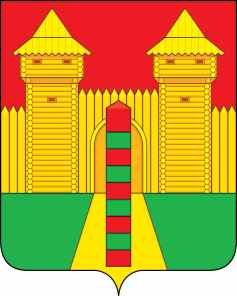 АДМИНИСТРАЦИЯ  МУНИЦИПАЛЬНОГО  ОБРАЗОВАНИЯ «ШУМЯЧСКИЙ   РАЙОН» СМОЛЕНСКОЙ  ОБЛАСТИПОСТАНОВЛЕНИЕот 30.12.2021г. № 605        п. ШумячиВ соответствии со статьей 69.1 Федерального закона от 13 июля 2015 года           № 218-ФЗ «О государственной регистрации недвижимости»          Администрация муниципального образования «Шумячский район» Смоленской областиП О С Т А Н О В Л Я Е Т:          1. В отношении жилой квартиры, общей площадью 32,7 кв.м,. расположенной по адресу: Смоленская область, Шумячский район, п. Шумячи, ул. Сельхозтехника, дом 2, квартира 4, в качестве ее правообладателя, владеющего данным объектом недвижимости на праве собственности, выявлен Кобельков Николай Георгиевич, 03.01.1953 г.р., место рождения: Д. ШТАБ ЗАГУСТИНО ШУМЯЧСКОГО Р-НА СМОЛЕНСКОЙ ОБЛ., паспорт гражданина Российской Федерации: серия 66 02 № 524033, выдан 18.06.2002 ШУМЯЧСКИМ РОВД СМОЛЕНСКОЙ ОБЛ., код подразделения 672-028, СНИЛС № 047-109-289-53, зарегистрированный по месту жительства: Смоленская обл., п. Шумячи, ул. Сельхозтехника, д. 2, кв. 4., что подтверждается Договором о бесплатной передаче в собственность граждан занимаемых квартир (жилых домов) в государственном и муниципальном жилищном фонде, утвержденным постановлением главы администрации Шумячского района П.А. Крупеневым от 27.09.1993 года № 135.         2. Отделу городского хозяйства Администрации муниципального образования «Шумячский район» Смоленской области осуществить действия по внесению необходимых изменений в сведения Единого государственного реестра недвижимости.         3. Контроль за исполнением настоящего постановления оставляю за собой.    Глава муниципального образования «Шумячский район» Смоленской области                                                А.Н. ВасильевО выявлении правообладателя ранее учтенного объекта недвижимости 